Publicado en Madrid el 20/11/2019 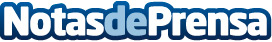 We Are Knitters colabora con la empresa española Sargadelos con el lanzamiento de un cuenco personalizadoWe Are Knitters, la empresa dedicada a la venta de kits para tejer colabora por primera vez con la compañía española Sargadelos en el lanzamiento de un cuenco artesanal y personalizado. La imagen es una oveja como guiño a la procedencia de las lanas 100% naturales de Perú y que sirven para poner el ovillo mientras se teje. Son unidades limitadas que estarán en ambas web a partir del 21 de noviembreDatos de contacto:Clara Gómez Álvarez653324073Nota de prensa publicada en: https://www.notasdeprensa.es/we-are-knitters-colabora-con-la-empresa Categorias: Nacional Interiorismo Moda Artes Visuales Emprendedores Industria Téxtil http://www.notasdeprensa.es